10 - 11 ноября 2016 года прошел Общероссийский практический форум и выставка новых проектов и инвестиций в ЖКХ «Реальное ЖКХ – Липецк 2016»Место проведения: г. Липецк
           Форум «Реальное ЖКХ» прошел в Липецкой области. Он собрал более 200 участников со всей страны. В течение двух дней делегаты обсуждали актуальные вопросы развития отрасли. 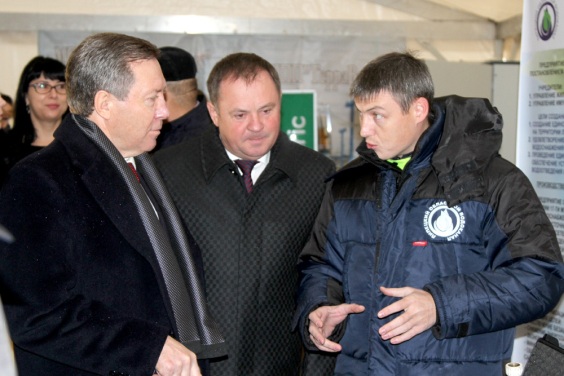 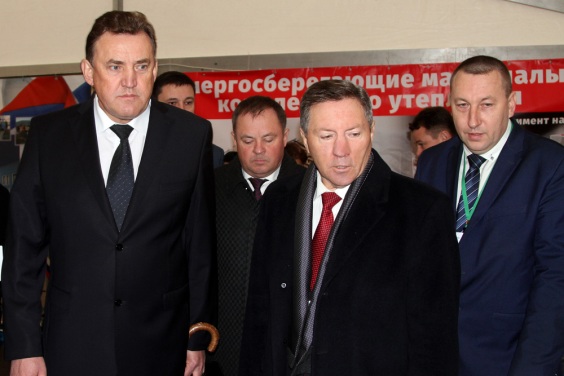 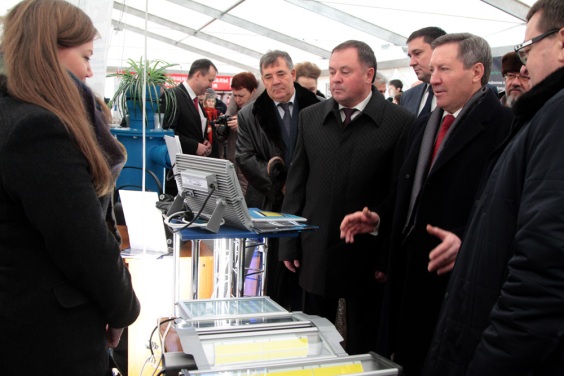 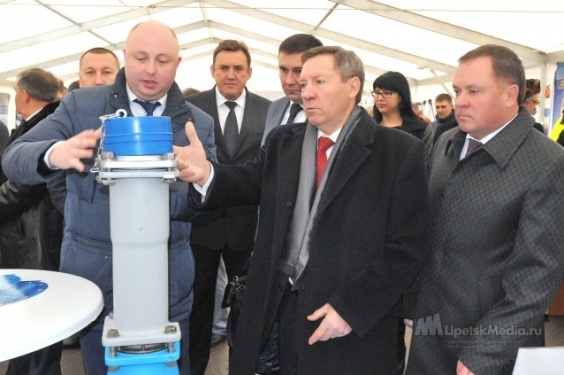 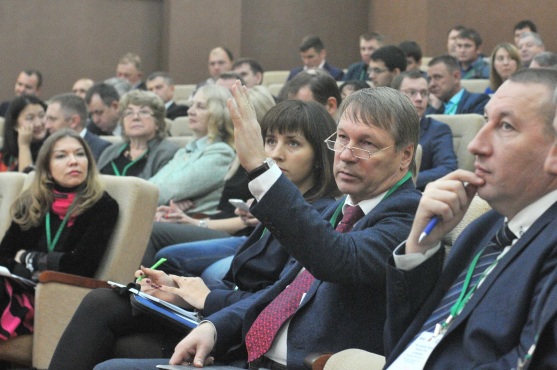 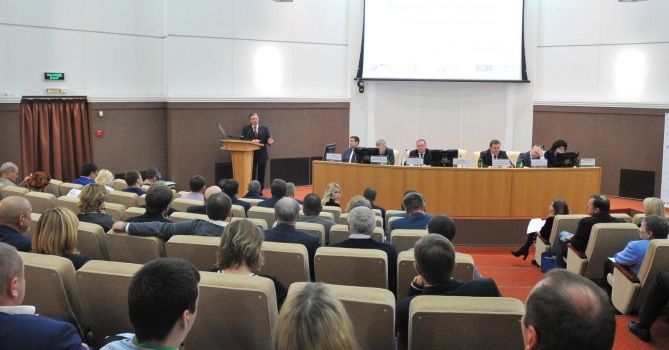 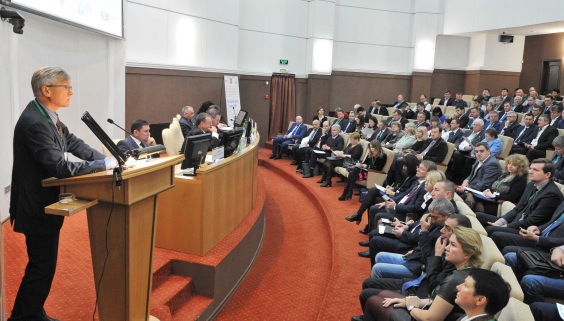 